On January 8, 2014, Charles Lamb, OMPA Board Chair and Dean Brister, District Manager for TIC- The Industrial Company, signed the contracts authorizing TIC as the General Contractor for the construction of the Charles D. Lamb Energy Center. Construction is set to begin in March of 2014.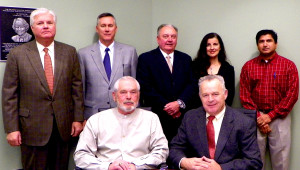 A groundbreaking will be hosted at the site on February 13, 2014 at 2:00 p.m. We will continue to keep this page updated on the status of the Charles D. Lamb Energy Center.